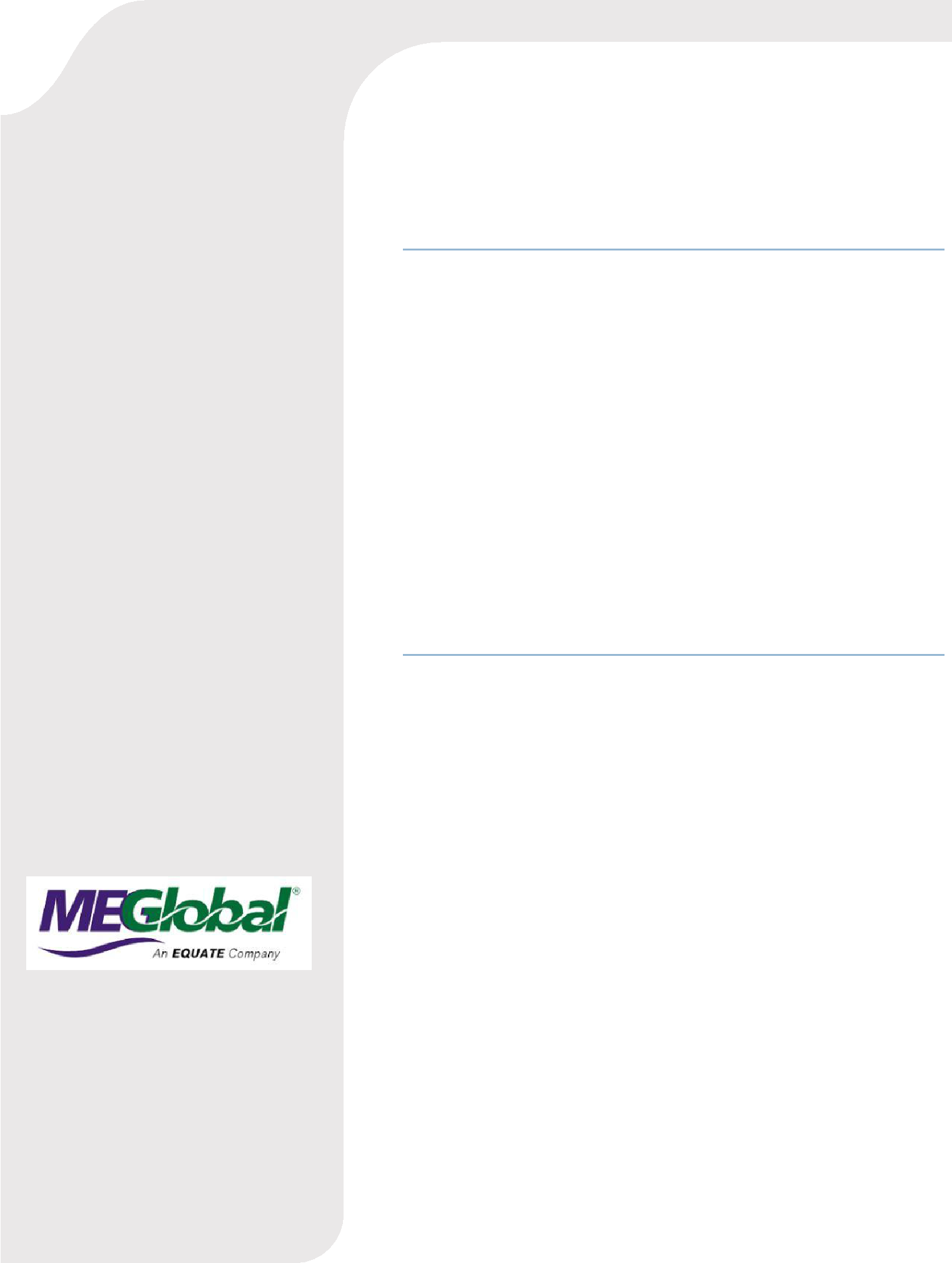 PROFILEOver 21 years of supply chain operation expertise. Specialized focus on continuous improvement and superior service delivery. Effectively manages supply and seeks improvement opportunities for growth and launches new strategies to deliver cost effective methods.CONTACTEMAIL:Mutharasan-397244@gulfjobseeker.com MUTHARASAN Supply chain planner / Logistics specialistEDUCATIONAPICS - LEORON Professional Development Institute, Dubai 2019CPIM – Certified Production and Inventory ManagementMAHATMA GANDHI UNIVERSITY, INDIA2013 - 2015MBA in Supply Chain ManagementSt. John's College – MS University, Tirunelveli, India 1993-1996Bachelor’s degree in economicsITI Computer Centre, Tirunelveli, Tamilnadu India1996-1997DPCS - Data Preparation and Computer SoftwarePentagon Academy, Tirunelveli, Tamilnadu India 1997Diploma in MS-Office packagesWORK EXPERIENCEIn Dubai, Supply chain Logistics coordinator Jan 2019–presentArrange S&OP meetings and develop demand plan based on forecast from sales team based on customer demandsMaintain inventory levels to fulfill demand plan and update sales team the availability and possible overflow/shortage situationsPrepare Purchase orders and Stock transfer orders for Bulk Marine shipments from Kuwait to All European destinations (Turkey, Italy, Spain & Belgium)Co-ordinate/negotiate service contracts and other termsArrange goods receipts/issues and adjust difference in outturn in each plant and ensure 100% inventory accuracyEnsure EU Customs compliance, formalities and regulations (T1)are fulfilled for both import and export in regionCo-ordinate with Service providers (MOL, Stolt, etc..) and nominate barges for the lifting from Ineos, Belgium and arrange delivery to Vopak, Antwerb and export documentationsAccrue costs in system, allocate costs in relevant cost centers for service providers (SGS, DB Schender, Stolt, MOL, Terminals and warehouses)Monitor EDI failures and trouble shoot errorsCo-ordinate with Sourcing plant, Terminals/Vendors/4PL Service provider to ensure smooth export flow.Maintain KPI (Inventory accuracy, on time shipment/delivery, forecasting accuracyWORK EXPERIENCE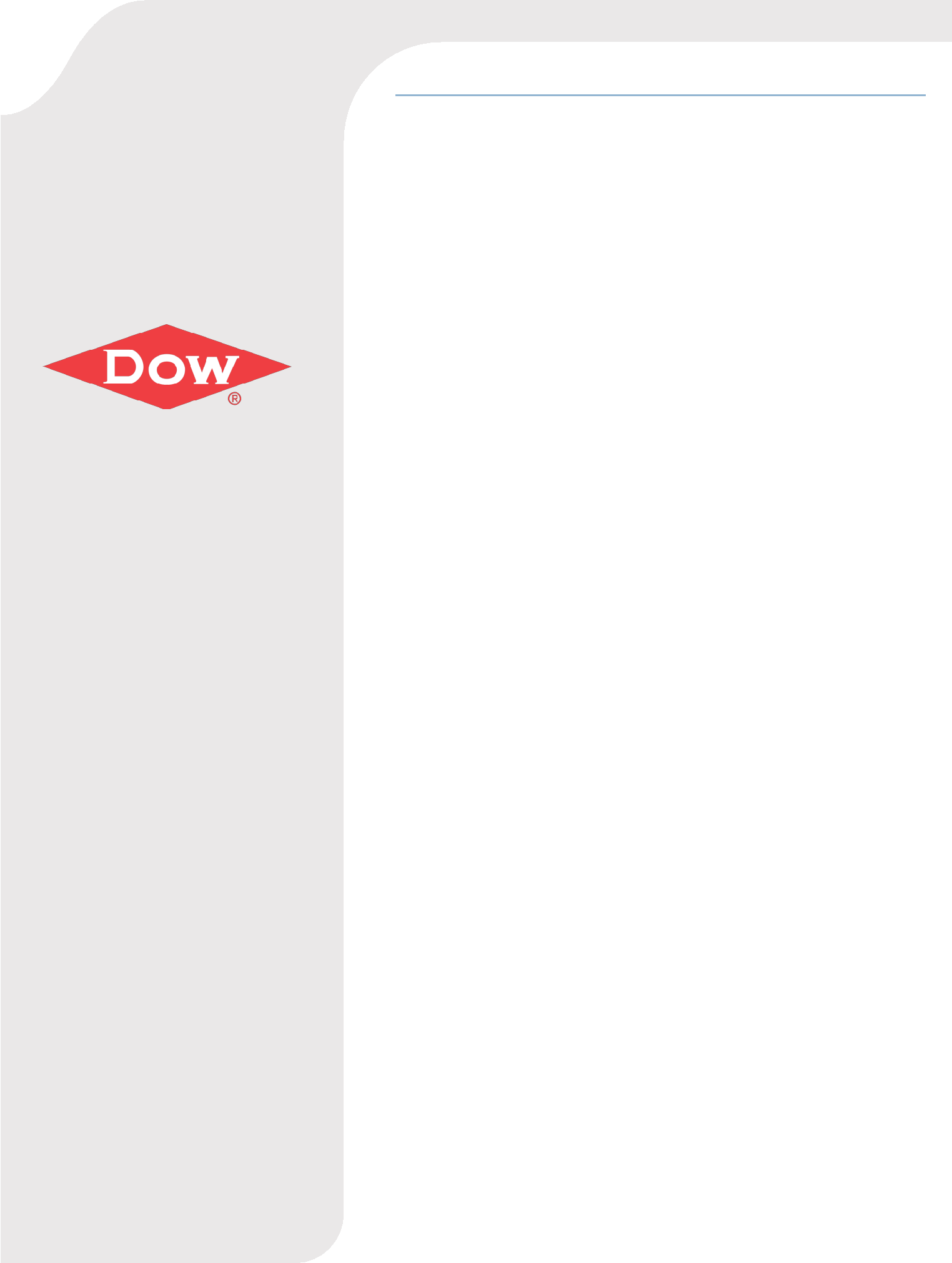 The DOW Chemical Company, Dubai, U.A.E.Import/Export/Outplant coordinatorJul 2013–Dec 2018Prepare import/export documentation and shipment execution for all Sales Orders and Stock Transfers orders from Distribution Center (DC) to internal and external customersMonitor Cycles times of Pick, Pack & Ship Process.Work alongside the Supply Chain Team Members on constant process improvements in a 3PL environment.Maintain 100% inventory accuracyMonitor goods returns, relevant documentations and add to stockMonitors the full range of logistics, import and export compliance activities, duty reductions programs, overage and shortage reporting, COO verification and restricted party screening, anti-boycott, and sanctions/embargoesHandle SWAP exchange transactionsCo-ordinate with Finance team & trade compliance team and do the needful to have orders released from credit/CWC blocksGenerate reports for open orders / pending deliveries and discuss with CSR, LSC, Planners, Transporter and warehouseFilling of export and import shipping documents to follow JAFZA and GCC Customs regulations.Lead & execute improvement projects in the 3PL to reduce costs, improve cycle time and meet customer expectations.Follows regional procedures in conjunction with Corporate import guidelines for the correct entry of merchandise, including proper valuation, classification, country of origin, and ensures that compliant information is provided to customs authoritiesGet quotes from different vendors and negotiate rates/servicesArrange purpose requisitions/orders for the purchases and follow up delivery/receiptEnsure Freezone and GCC customs duties and permits are takenArrange CWC permits from ministry for restricted goodsEnsure Free Trade Agreements (GCC, Egypt etc) are followed and duties are exempted for such shipments accordinglyPrepare and submit documents like import/export declarations, duty exemptions, certificate of origins to Dubai customs authorities for auditing and follow up approvalArrange permits from authorities as per destination country requirements.Co-ordinate with Dubai Municipality, Dubai Customs, Ministry, Chamber of commerce and ensure necessary permits are takenHassani Group of Companies, Dubai, U.A.E.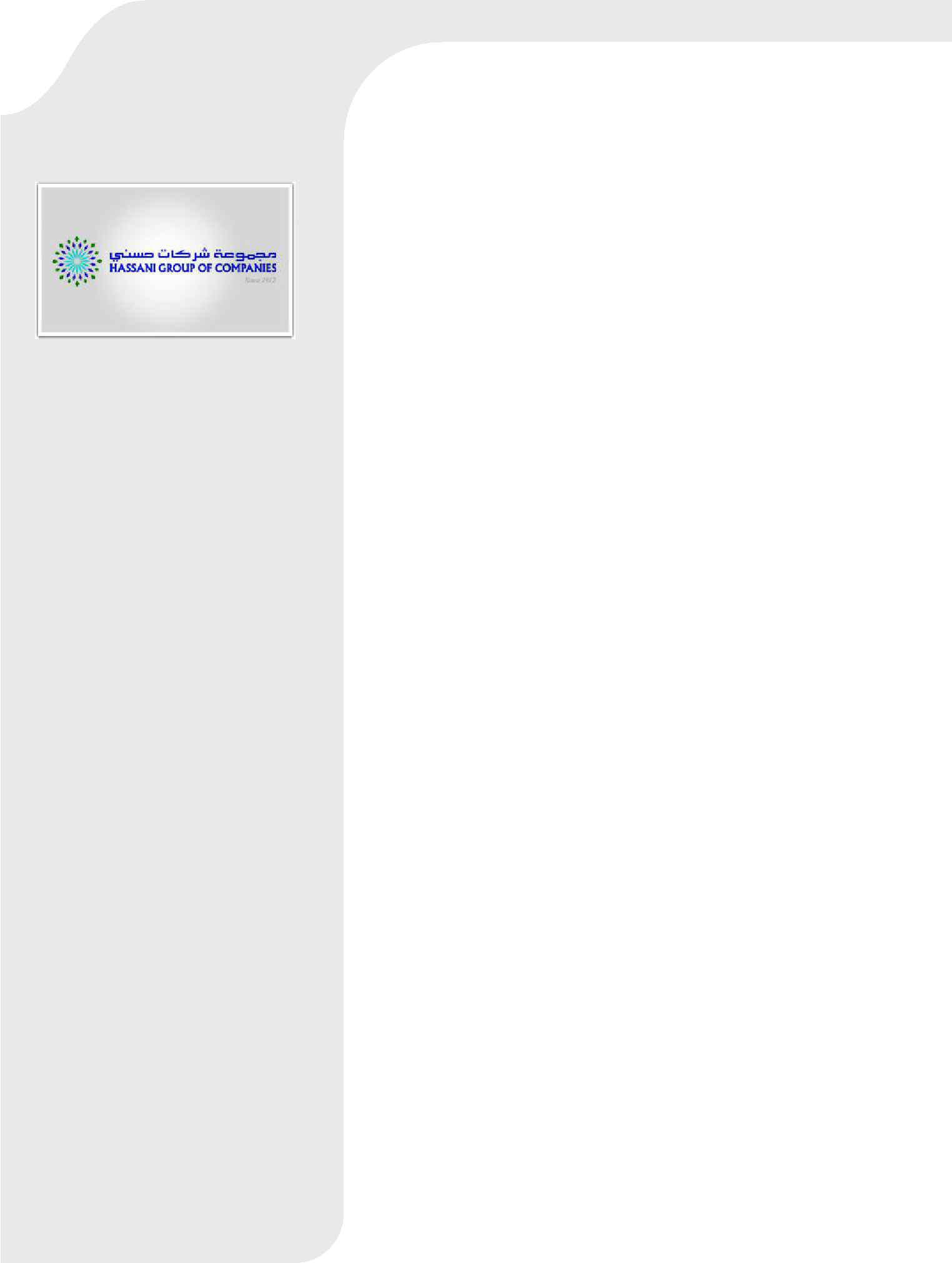 Import/Export documentation ExecutiveMarch 1998–June 2013Overview day to day operations, resolving issues, ensuring that orders shipments are cleared from Port before allotted free time and delivered to Hub Distribution Centre and customers in a perfect manner (on time, in full, no damages, correct documents).Transportation and freight quotes from shipping companiesEnsure that we maintain a high level of trade compliance (HS codes, country of origin, duty rates, duty exemptions from authorities, INCO terms etc.)Maintain full visibility of shipments inbound/outbound to ensure minimal LeadtimeManager debtors/creditorsHandle letter of creditNegotiate shipping documents through Bank on the basis LC, open account and collectionAct as primary focal point for Dubai Municipality, Dubai Customs, DP World, Ministries etcSKILLSSAP ExpertiseAnalytical skillRisk analysisStock planning and supply managementDocumentation, Transportation, WarehousingFreight, demurrage/detention, duties and handling spend and cost to serveTrade ComplianceTrained/Certified by DubaitradeExperienced in dealing with Govt Authorities (Dubai Customs, DP World, Freezone, Dubaitrade, Dubai Municipality, Ministry, etc)GCC & EU Customs experienceVehicle UtilizationVendor/Service providers (Quality/Quantity/3PL/4PL management thru KPI (Ontime shipment/Ontime delivery/Inventory accuracy/Ontime payment to vendorsExcel dashboard report/design and presentation design inPPTTraining and development